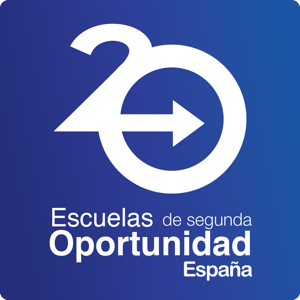 SOLICITUD DE AUDITORÍA PROCESO DE ACREDITACION E2OFormulario a rellenar y enviar a: frederique.herzog@e2oespana.org y jfabrega@eduqatia.com. Se rellena una ficha por unidad de acreditación. Este formulario es necesario para confirmar la fecha de auditoría. El Comité Asesor del proceso de acreditación E2O recibirá una copia de este formulario.Fecha: ENTIDAD TITULARIDENTIFICACION DE LA UNIDAD DE ACREDITACIÓNEn caso de mencionar varias direcciones para la unidad (mismo municipio o municipios cercanos):  Confirmo que la gestión educativa es única (órganos de dirección únicos, proyecto educativo, programaciones, recursos didácticos, planes educativos,…)RESPONSABLE DE ACREDITACIÓNPLANTILLAALUMNADO DE LA UNIDAD DE ACREDITACIONSe recuerda que el colectivo joven de las E2O cumple las siguientes características:En cuanto a edad, se encuentra entre 15 y 29 añosEn cuanto a historial académico, carece de una titulación secundaria post obligatoria (FP Básica o Grado Básico, Grado Medio o Bachillerato) o superior (Grado Superior o Grado Universitario).En cuanto a situación académica, cumple alguna de las siguientes condiciones en el momento de acceso a la Escuela de Segunda Oportunidad:Encontrarse matriculado o matriculada en medidas de atención a la diversidad que permitan la escolarización externa a centros ordinarios de la educación obligatoria.Haber finalizado, con o sin éxito, la etapa de escolarización ordinariaNo haber desarrollado su historia escolar en el sistema español y tener dificultades para incorporarse al sistema educativo.En cuanto a su perfil de empleabilidad e integración social, cumple alguna de las siguientes condiciones en el momento de acceso a la Escuela de Segunda Oportunidad:Carecer de una cualificación profesional acreditada.No cumplir los criterios de acceso a titulaciones académicas o formación certificable o acreditable que incluya un nivel 2 de cualificación profesional.Encontrarse en situación de desempleo.ANEXOSObligatoriosEs necesario adjuntar a este formulario la matriz de auto-evaluación cumplimentadaEs necesario adjuntar a este formulario el detalle de la oferta formativa de la unidadOpcionalSe pueden añadir otros documentos como el proyecto educativo / plan formativo o documento descriptivo similar u otros documentos para presentar a la unidad y su oferta formativa. Fecha & firma del documento por el/la responsable de acreditación:DenominaciónNIFTipo de escuelaDirección principalOtras direcciones (casilla opcional) NombreApellidosCargoEmailFecha de realización de la formación sobre el proceso de acreditaciónNº de empleados/as relacionados con la actividad de la unidad de acreditaciónNº de alumnos/as total (medio por año, en los tres últimos años) 